ApstiprinĀTS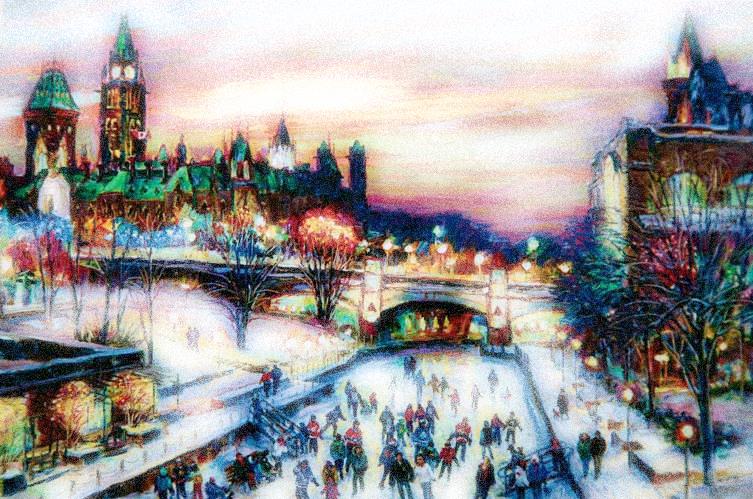 Kandavas novada Izglītības pārvaldes vadītāja K.ElksnīteVizuālās un vizuāli plastiskās mākslas izstāde„ Klusie, tumšie vakari”NolikumsMĒRĶIVeicināt audzēkņu radošās iztēles, fantāzijas, asociatīvās domāšanas attīstību.Sniegt iespēju eksponēt darbus novada izstādē.ORGANIZATORI     Kandavas novada Izglītības pārvalde sadarbībā ar Kandavas novada jauniešu centru “Nagla” un Kandavas novada izglītības iestādēm.DALĪBNIEKIKandavas novada izglītības iestādes un iestāžu vizuālās un vizuāli plastiskās mākslas pulciņu audzēkņi.Izstādes laikā audzēkņu darbi var tikt fotografēti, un fotogrāfijas var tikt publiskotas.NORISEDarbi jāiesniedz Kandavas novada Izglītības pārvaldē līdz 2017. gada 26.novembrim Darbu izstāde Kandavas novada Izglītības pārvaldē no 2017.gada 1. novembra līdz 2017.gada 26.novembrim.DARBU IESNIEGŠANA UN NOFORMĒŠANA Vizuālās mākslas pulciņi iesniedz 3 darbus no katra pulciņa A3 formātā atbilstoši tēmai neierobežotā tehnikā bez noformējuma.Vizuāli plastiskās mākslas pulciņi iesniedz 3 darbus neierobežotā tehnikā.Izstādei iesniedzamā darba priekšpusē labajā pusē apakšējā malā jābūt pielīmētai, vizuāli plastiskās mākslas: rokdarbu, noformēšanas,  kokapstrādes, floristikas pulciņu darbiem piespraustai vai pievienotai vizītkartei, kurā norādīts: autora vārds, uzvārds, klase, skola, pedagoga vārds, uzvārds.   Vizītkarte jānoformē datordrukā.  Vizītkartes noformējums:   izmērs – 4 cm x 10 cmKatra skola iesniedz un iesūta elekrtoniski uz e-pastu: jcnagla@inbox.lv kopēju visu izstādes darbu sarakstu, skat. Pielikums Nr. 1.APBALVOŠANA	Izstādes dalībnieki saņems Izglītības pārvaldes Atzinības un Pateicības.Kandavas novada Izglītības pārvaldes metodiķe Ieva Ozoliņajcnagla@inbox.lv 28329487 www.knip.lv Pielikums Nr.1 __________________________________________(skolas nosaukums)izstādei „ Klusie, tumšie vakari”iesniegto darbu saraksts – pieteikumsSarakstu- pieteikumu sagatavoja _____________________________________E-pasts, kontakttālrunis ____________________________________Datums __________________________N.p.k. Autora vārds, uzvārdsKlasePulciņa nosaukumsPedagoga vārds, uzvārds